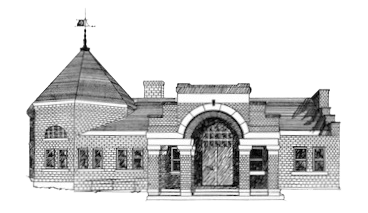 Newmarket Public LibraryTrustees’ MeetingFebruary 21 @ 6:00 PMWelcome1.   Friend’s Report2.  Approval of Minutes3.   Treasurer’s Report4.  Director’s Report5.  Old BusinessTrustee Bank AccountsRequest for Qualifications for Feasibility Study2025 Budget:  Town Vote on March 12Approval of Exhibit PolicyFresh Food at the LibraryPersonnel PolicyStrategic Planning6.  New Business7.  Executive Session8.  AdjournmentNext meeting March 25 at 6:00 p.m.